		Paris, le 11 février 2019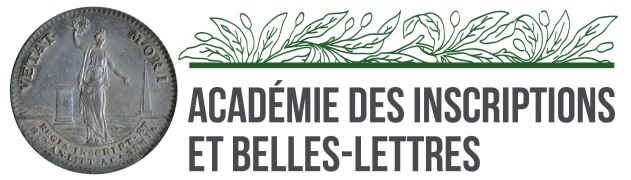 	Madame, Monsieur,	Vous voudrez bien trouver en pièce jointe les appels à candidatures 2019 pour le prix et les aides de la Fondation Flora Blanchon. Nous vous remercions par avance de bien vouloir diffuser ces documents le plus largement possible auprès des personnes susceptibles d’être intéressées.	Pour en savoir plus sur cette Fondation, nous vous prions de consulter les pages du site www.aibl.fr qui lui sont consacrées (http://www.aibl.fr/prix-et-fondations/fondations/fondation-flora-blanchon ).	Restant à votre disposition pour toute information complémentaire, nous vous prions d’agréer, Madame, Monsieur, l’expression de notre considération distinguée.									Le secrétariat de l’AcadémieAcadémie des Inscriptions et Belles-Lettres25, quai de Conti75006 ParisTél : 01.44.41.43.10